             КАРАР                                                              ПОСТАНОВЛЕНИЕ                                                                              «11» мая 2022 года                                                                                               № 16Об утверждении муниципальной программы «Комплексное развитие сельских территорий сельского поселения Янурусовский сельсовет муниципального района Ишимбайский район Республики Башкортостан»В целях улучшения условий жизнедеятельности граждан, проживающих территории сельского поселения Янурусовский сельсовет, обеспечения роста сельского населения за счет развития инфраструктуры на сельских территориях, повышения обеспеченности сельскохозяйственных товаропроизводителей квалифицированными кадрами, а также обеспечения снижения уровня безработицы сельского населения администрация сельского поселения Янурусовский сельсовет муниципального района Ишимбайский район РБ, постановляет:1. Утвердить муниципальную программу «Комплексное развитие сельских территорий сельского поселения Янурусовский сельсовет муниципального района Ишимбайский район Республики Башкортостан» согласно приложению;2. Контроль за исполнением данного постановления оставляю за собой; 3. Настоящее постановление вступает в силу с момента подписания.Глава администрации сельского поселенияЯнурусовский сельсовет муниципального района Ишимбайский район Республики Башкортостан                           М.Р.  МаннановПриложение 1к постановлению администрациисельского поселения Янурусовский сельсоветмуниципального района Ишимбайский районРеспублики Башкортостан от «11» мая 2022 года №16МУНИЦИПАЛЬНАЯ ПРОГРАММА«КОМПЛЕКСНОЕ РАЗВИТИЕ СЕЛЬСКИХ ТЕРРИТОРИЙСЕЛЬСКОГО ПОСЕЛЕНИЯ ЯНУРУСОВСКИЙ СЕЛЬСОВЕТ МУНИЦИПАЛЬНОГО РАЙОНА ИШИМБАЙСКИЙ РАЙОН РЕСПУБЛИКИ БАШКОРТОСТАН»1. ХАРАКТЕРИСТИКА ТЕКУЩЕГО СОСТОЯНИЯ РАЗВИТИЯСЕЛЬСКИХ ТЕРРИТОРИЙ МУНИЦИПАЛЬНОГО РАЙОНАИШИМБАЙСКИЙ РАЙОН РЕСПУБЛИКИ БАШКОРТОСТАНСельские территории муниципального района Ишимбайский район Республики Башкортостан обладают мощным природным, демографическим, экономическим и историко-культурным потенциалами, которые при полном, рациональном и эффективном использовании могут обеспечить устойчивое многоотраслевое развитие, полную занятость, высокий уровень и качество жизни сельского населения.Янурусовский сельсовет находится в 43 км. к северо- востоку   от г. Ишимбай. Площадь территории сельского поселения: 9199,63 га. В состав сельского поселения входят: село Янурусово, деревня Кияуково, деревня Екатериновка, деревня Михайловка, хутор Янги-Юрт. На начало 2022 года сельское население муниципального района Ишимбайский район Республики Башкортостан составило 20757 человек 
(или 24,7% от общей численности населения муниципального района Ишимбайский район Республики Башкортостан), сократившись по сравнению 
с 2021 годом на 559 человека. Численность населения по Янурусовскому сельсовету на 01.01.2021 года - 885 человек. Национальный состав: русские, татары, башкиры, и другие.Населенные пункты Сельского поселения Янурусовский сельсовет отличаются недостаточно развитыми коммуникационной, транспортной и инженерной инфраструктурами, не имеют соответствующей современным условиям базы для оказания сельскому населению образовательных, медицинских, жилищно-коммунальных и социально-культурных услуг, характеризуются высоким уровнем безработицы и бедности.Сельское хозяйство в большинстве Сельского Янурусовский сельсовет по-прежнему остается основной сферой приложения труда жителей, вследствие чего сельскую экономику можно характеризовать как моногоотраслевую.Уровень жизни сельского населения Янурусовский сельсовет остается крайне низким, увеличивается разрыв между городом и селом по уровню доходов. 
В 2021 году среднемесячная номинальная заработная плата в сельских поселениях муниципального района составила 38042,0 рубля (96,0% от среднерайонной заработной платы 2021 год).Реализация мер по обеспечению социального развития села привела 
к оживлению жилищного строительства и обустройства сельских поселений, улучшению качества образовательных и медицинских услуг. Тем не менее достигнутые результаты не позволили в полной мере решить задачу обеспечения устойчивого развития сельских территорий. Из-за недостаточных объемов строительства и курса на концентрацию сети объектов образования, здравоохранения и культуры в селах, в условиях неразвитости дорожной сети, мобильных и дистанционных форм обслуживания снижается доступность для сельского населения образовательных, медицинских, культурных, торговых и бытовых услуг.Острыми остаются проблемы обеспечения жителей сельских территорий питьевой водой (выбытие водопроводных сетей из-за плохого технического состояния опережает ввод новых в эксплуатацию).Основными факторами, сдерживающими развитие сельских территорий, являются следующие:ограничение доступа жителей села к ресурсам жизнеобеспечения и неэффективность их использования;недостаточное научное, статистическое и кадровое обеспечение устойчивого развития сельских территорий.Муниципальная  программа «Комплексное развитие сельских территорий сельского поселения Янурусовский сельсовет муниципального района Ишимбайский район Республики Башкортостан» далее - муниципальная программа) охватывает вопросы государственной поддержки процессов обустройства объектами социальной и инженерной инфраструктуры и благоустройства площадок под компактную жилищную застройку на сельских территориях, благоустройства сельских территорий, строительства и реконструкции, автомобильных дорог общего пользования к ближайшим общественно значимым объектам сельских населенных пунктов, к объектам производства и переработки продукции в населенных пунктах, расположенных 
на сельских территориях, а также вопросы оказания содействия сельхозтоваропроизводителям в обеспечении квалифицированными специалистами, создания для сельского населения благоприятных условий жизнедеятельности, расширения рынка труда и его привлекательности на селе. В части обеспечения доступности для сельского населения объектов здравоохранения, образования, культуры и спорта предусматриваются проведение их капитального ремонта, создание и обновление их материально-технической базы, а также приобретение специализированного транспорта, в том числе автобусов, санитарного транспорта, мобильных медицинских комплексов и т.д.   2. ЦЕЛЬ И ЗАДАЧИ МУНИЦИПАЛЬНОЙ ПРОГРАММЫЦель муниципальной программы - создать комфортные условия жизнедеятельности на сельских территориях.Для достижения указанной цели предусматривается решение следующих задач:улучшить жилищные условия граждан, проживающих на сельских территориях;обеспечить рост сельского населения за счет развития инфраструктуры на сельских территориях;повысить обеспеченность сельскохозяйственных товаропроизводителей квалифицированными кадрами, а также обеспечить снижение уровня безработицы сельского населения.3. ПЕРЕЧЕНЬ НАЦИОНАЛЬНЫХ (РЕГИОНАЛЬНЫХ) ПРОЕКТОВ, 
В РЕАЛИЗАЦИИ КОТОРЫХ ПРИНИМАЕТ УЧАСТИЕ МУНИЦИПАЛЬНЫЙ РАЙОН«Ипотека Республики Башкортостан»;«Создание системы поддержки фермеров и развития сельских коопераций».4. СРОК И ЭТАПЫ РЕАЛИЗАЦИИ МУНИЦИПАЛЬНОЙ ПРОГРАММЫРеализация муниципальной программы предусмотрена в 2022 - 2027 годах без деления на этапы.5. ПЕРЕЧЕНЬ ЦЕЛЕВЫХ ИНДИКАТОРОВ И ПОКАЗАТЕЛЕЙ МУНИЦИПАЛЬНОЙ ПРОГРАММЫПеречень целевых индикаторов:объем ввода (приобретения) жилья для граждан, проживающих на сельских территориях;объем ввода жилья, предоставленного гражданам по договорам найма жилого помещения;ввод в действие локальных водопроводов на сельских территориях;ввод в действие распределительных газовых сетей на сельских территориях;количество населенных пунктов, расположенных в сельской местности, 
в которых реализованы проекты комплексного обустройства площадок под жилищную застройку;количество реализованных проектов компактной жилищной застройки 
на сельских территориях;количество реализованных проектов комплексного развития сельских территорий (сельских агломераций);ввод в эксплуатацию автомобильных дорог общего пользования с твердым покрытием, ведущих от сети автомобильных дорог общего пользования 
к ближайшим общественно значимым объектам населенных пунктов, объектам производства и переработки продукции;ввод в действие фельдшерско-акушерских пунктов и (или) офисов врачей общей практики;количество получателей социальных выплат на строительство или приобретение жилого помещения;количество реализованных проектов по благоустройству сельских территорий;количество человек, прошедших обучение и трудоустроившихся на сельских территориях.Использование комплексного подхода к повышению уровня комфортности проживания в сельской местности будет способствовать:созданию благоприятных условий для повышения инвестиционной активности в агропромышленном комплексе;созданию новых рабочих мест, повышению занятости и уровня жизни 
на селе;улучшению финансовой устойчивости развития сельских территорий;модернизации мощностей в сельском хозяйстве;ускоренному развитию приоритетных подотраслей сельского хозяйства;расширению налогооблагаемой базы местного бюджета и обеспечению роста
сельской экономики в целом.Реализация мероприятий настоящей программы к концу 2027 года позволит достичь следующих результатов:улучшение обеспеченности жителей населенных пунктов сельской местности объектами социальной и инженерной инфраструктуры;реализация общественно-значимых проектов по благоустройству сельских территорий (создание и обустройство зон отдыха, спортивных и детских игровых площадок, площадок для занятия адаптивной физической культурой и адаптивным спортом для лиц с ограниченными возможностями здоровья); организация освещения территории, включая архитектурную подсветку зданий, строений, сооружений, в том числе с использованием энергосберегающих технологий;улучшение транспортной инфраструктуры;обустройство площадок накопления твердых коммунальных отходов. Показателями результативности кадрового потенциала является привлечение молодых специалистов для трудоустройства на сельских территориях; создание условий для повышения квалификаций работников и развитие профессиональной мобильности в сельской местности.Достижение плановых показателей в целом позволит повысить общественную значимость развития сельских территорий в общенациональных интересах и привлекательность сельской местности для комфортного проживания и приложения труда.Сведения о планируемых результатах по реализации муниципальной программы отображены в соответствии с приложением 2 к муниципальной программе.Перечень мероприятий муниципальной программы сформирован с учетом анализа современного состояния и прогнозов развития сельских территорий муниципального района Ишимбайский район, комплексного подхода к решению социально-экономических проблем развития сельских территорий. Перечень мероприятий по годам реализации отражен в приложении №3 к программе.Программа включает мероприятия по содействию улучшению жилищных условий граждан, проживающих в сельской местности. Мероприятия программы направлены на обеспечение окончания строительства незавершенных объектов социальной и инженерной инфраструктуры села, реконструкцию действующих объектов социальной сферы и инженерной инфраструктуры села, на содействие строительству объектов социальной сферы и инженерной инфраструктуры села, а также на оказание содействия сельскохозяйственных товаропроизводителей 
в обеспечении квалифицированными кадрами. 6. РЕСУРСНОЕ ОБЕСПЕЧЕНИЕ МУНИЦИПАЛЬНОЙ ПРОГРАММЫФинансирование мероприятий муниципальной программы в 2022-2027 годы планируется осуществлять за счет средств федерального бюджета, бюджета Республики Башкортостан, местного бюджета муниципального района Ишимбайского района Республики Башкортостан, внебюджетных источников.Объем финансирования программы за счет средств федерального бюджета и бюджета Республики Башкортостан ежегодно уточняется в соответствии 
с федеральным законом о федеральном бюджете и законом Республики Башкортостан о бюджете на соответствующий финансовый год.7. ПЕРЕЧЕНЬ, ОБОСНОВАНИЕ И ОПИСАНИЕ ПОДПРОГРАММПодпрограммы отсутствуют.8. ПЛАН РЕАЛИЗАЦИИ И ФИНАНСОВОЕ ОБЕСПЕЧЕНИЕ МУНИЦИПАЛЬНОЙ ПРОГРАММЫОбъемы бюджетных ассигнований на реализацию программы за счет средств бюджета муниципального района Ишимбайского района Республики Башкортостан утверждаются решением Совета муниципального района Ишимбайского района Республики Башкортостан о бюджете муниципального района Ишимбайского района Республики Башкортостан и решениями Совета муниципального района Ишимбайского района Республики Башкортостан 
о внесении в него изменений по соответствующей целевой статье расходов.По предварительным (прогнозным) данным общая потребность 
в финансировании мероприятий программы составляет 21705,78 тыс. рублей, в том числе предполагаются следующие источники: средства местного бюджета муниципального района Ишимбайского района Республики Башкортостан – 
10906,55 тыс. рублей, средства бюджета Республики Башкортостан – 
721,96 тыс. рублей.Прогнозная оценка расходов на реализацию основных мероприятий программы на 2022-2027 годы по источникам и годам финансирования приведена в приложении №3 к муниципальной программе. Финансовые показатели определяются по мере выделения бюджетных ассигнований за счет средств федерального бюджета и бюджета Республики Башкортостан.9. ОЦЕНКА ЭФФЕКТИВНОСТИ РЕАЛИЗАЦИИ МУНИЦИПАЛЬНОЙ ПРОГРАММЫЭффективность реализации муниципальной программы в целом оценивается по результатам достижения установленных значений каждого из основных показателей, как по годам по отношению к предыдущему году, так и нарастающим итогом.Эффективность реализации каждого из мероприятий муниципальной программы оценивается по результатам достижения установленных значений каждого из основных показателей муниципальной программы, как по годам 
по отношению к предыдущему году, так и нарастающим итогом.Оценка эффективности реализации муниципальной программы - годовой отчет об итогах реализации и оценке эффективности реализации муниципальной программы (далее - годовой отчет) подготавливается ее ответственным исполнителем и направляется в отдел администрирования национальных проектов и программ до 1 марта года, следующего за отчетным.Годовой отчет содержит:конкретные результаты, достигнутые за отчетный период, с приведением динамики значений целевых индикаторов и показателей муниципальной программы;перечень мероприятий, выполненных и не выполненных (с указанием причин) в установленные сроки;данные о финансировании муниципальной программы в целом и 
по отдельным ее мероприятиям с разбивкой по источникам финансирования;анализ факторов, повлиявших на ход реализации муниципальной программы;уровень достижения целей, решения задач, достижения плановых значений целевых индикаторов и показателей муниципальной программы (подпрограммы);пояснительную записку о ходе реализации программных мероприятий;предложения по дальнейшей реализации муниципальной программы;оценки влияния результатов реализации муниципальной программы 
на различные сферы экономики района.Приложение 1ПАСПОРТМУНИЦИПАЛЬНОЙ ПРОГРАММЫ«КОМПЛЕКСНОЕ РАЗВИТИЕ СЕЛЬСКИХ ТЕРРИТОРИЙСЕЛЬСКОГО ПОСЕЛЕНИЯ ЯНУРУСОВСКИЙ СЕЛЬСОВЕТ МУНИЦИПАЛЬНОГО РАЙОНА ИШИМБАЙСКИЙ РАЙОН РЕСПУБЛИКИ БАШКОРТОСТАН»Приложение №2ПЕРЕЧЕНЬцелевых индикаторов и показателей муниципальной программы«Комплексное развитие сельских территорий сельского поселения Янурусовский сельсовет муниципального района Ишимбайский район»(наименование муниципальной программы)Приложение №3ПЛАНреализации и финансовое обеспечение муниципальной программы«Комплексное развитие сельских территорий муниципального района Ишимбайский район» (полное наименование муниципальной программы)Башкортостан РеспубликаhыИшембай районымуниципаль районыЙәнырыҫ ауыл Советы ауылбиләмәhе хакимиәте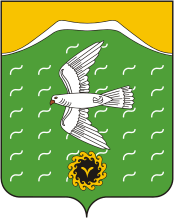 Администрация сельского поселенияЯнурусовский сельсоветмуниципального районаИшимбайский районРеспублики БашкортостанОтветственный исполнитель и разработчик муниципальной программыадминистрация сельского поселения Янурусовский сельсовет муниципального района Ишимбайский район Республики БашкортостанСоисполнители муниципальной программы-Цель и задачи муниципальной программыЦель:создать комфортные условия жизнедеятельности населения на территории сельского поселения Янурусовский сельсовет муниципального района Ишимбайский район Республики БашкортостанЦель и задачи муниципальной программыЗадачи:улучшить жилищные условия граждан, проживающих 
на сельских территориях;обеспечить рост сельского населения за счет развития инфраструктуры на сельских территориях; обеспечить снижение уровня безработицы среди сельского населенияПеречень национальных (региональных) проектов, в реализации которых принимает участие муниципальный район«Ипотека Республики Башкортостан»;«Создание системы поддержки фермеров и развития сельских коопераций»Срок и этапы реализации государственной программы2022 - 2027 годы без деления на этапыПеречень подпрограммотсутствуетЦелевые индикаторы и показатели государственной программы «Развитие жилищного строительства на сельских территориях и повышение уровня благоустройства»;«Благоустройство сельских территорий».Ресурсное обеспечение муниципальной  программыОбщий объем финансового обеспечения муниципальной программы в 2022 - 2027 годах составит 21705,77 тыс. рублей, в том числе за счет средств:а) местных бюджетов – 8901,18 тыс. рублей, из них 
по годам:2022 год – 1480,35 тыс. рублей;2023 год –2141,53 тыс. рублей;2024 год –3607,30 тыс. рублей;2025 год – 1672,00 тыс. рублей;2026 год – 0 тыс. рублей;2027 год – 0 тыс. рублей.б) бюджета Республики Башкортостан – 820,12 тыс. рублей, из них по годам:2022 год – 521,95 тыс. рублей;2023 год – 98,16 тыс. рублей;2024 год – 120,00 тыс. рублей;2025 год – 80,01 тыс. рублей;2026 год – 0 тыс. рублей;2027 год – 0 тыс. рублей.в) федерального бюджета – 11716,34 тыс. рублей, из них по годам:2022 год – 51,21 тыс. рублей;2023 год – 1865,13 тыс. рублей;2024 год – 5880,00 тыс. рублей;2025 год – 3920,00 тыс. рублей;2026 год – 0 тыс. рублей;2027 год – 0 тыс. рублей.г) внебюджетных источников – 268,13 тыс. рублей, из них по годам:2022 год – 6,06 тыс. рублей;2023 год – 42,07 тыс. рублей;2024 год –132,00 тыс. рублей;2025 год –88,00 тыс. рублей;2026 год – 0 тыс. рублей;2027 год – 0 тыс. рублей.N п/пНаименование целевого индикатора и показателя муниципальной программы, единица измеренияФактическое значение целевого индикатора и показателя на момент разработки муниципальной программыЗначения целевого индикатора и показателя по годамЗначения целевого индикатора и показателя по годамЗначения целевого индикатора и показателя по годамЗначения целевого индикатора и показателя по годамЗначения целевого индикатора и показателя по годамЗначения целевого индикатора и показателя по годамМетодика расчета значений целевого индикатора и показателя муниципальной программыВесовой коэффициентN п/пНаименование целевого индикатора и показателя муниципальной программы, единица измеренияФактическое значение целевого индикатора и показателя на момент разработки муниципальной программы2022 г.2023 г.2024 г.2025 г.2026 г.2027 г.Методика расчета значений целевого индикатора и показателя муниципальной программыВесовой коэффициент1234567891011Муниципальная программа («Комплексное развитие сельских территорий сельского поселения Янурусовский сельсоветмуниципального района Ишимбайский район годы»Муниципальная программа («Комплексное развитие сельских территорий сельского поселения Янурусовский сельсоветмуниципального района Ишимбайский район годы»Муниципальная программа («Комплексное развитие сельских территорий сельского поселения Янурусовский сельсоветмуниципального района Ишимбайский район годы»Муниципальная программа («Комплексное развитие сельских территорий сельского поселения Янурусовский сельсоветмуниципального района Ишимбайский район годы»Муниципальная программа («Комплексное развитие сельских территорий сельского поселения Янурусовский сельсоветмуниципального района Ишимбайский район годы»Муниципальная программа («Комплексное развитие сельских территорий сельского поселения Янурусовский сельсоветмуниципального района Ишимбайский район годы»Муниципальная программа («Комплексное развитие сельских территорий сельского поселения Янурусовский сельсоветмуниципального района Ишимбайский район годы»Муниципальная программа («Комплексное развитие сельских территорий сельского поселения Янурусовский сельсоветмуниципального района Ишимбайский район годы»Муниципальная программа («Комплексное развитие сельских территорий сельского поселения Янурусовский сельсоветмуниципального района Ишимбайский район годы»Муниципальная программа («Комплексное развитие сельских территорий сельского поселения Янурусовский сельсоветмуниципального района Ишимбайский район годы»Муниципальная программа («Комплексное развитие сельских территорий сельского поселения Янурусовский сельсоветмуниципального района Ишимбайский район годы»1 «Развитие жилищного строительства на сельских территориях и повышение уровня благоустройства» «Развитие жилищного строительства на сельских территориях и повышение уровня благоустройства» «Развитие жилищного строительства на сельских территориях и повышение уровня благоустройства» «Развитие жилищного строительства на сельских территориях и повышение уровня благоустройства» «Развитие жилищного строительства на сельских территориях и повышение уровня благоустройства» «Развитие жилищного строительства на сельских территориях и повышение уровня благоустройства» «Развитие жилищного строительства на сельских территориях и повышение уровня благоустройства» «Развитие жилищного строительства на сельских территориях и повышение уровня благоустройства» «Развитие жилищного строительства на сельских территориях и повышение уровня благоустройства»1.1Объем ввода (приобретения) жилья для граждан, проживающих на сельских территорияхтыс. кв. м0,05400000Прямой подсчет показателя(источник данных – ведомственная информация)0,251.2Количество получателей социальных выплат на строительство или приобретение жилого помещенияединиц300000Прямой подсчет показателя(источник данных – ведомственная информация)0,252 «Благоустройство сельских территорий» «Благоустройство сельских территорий» «Благоустройство сельских территорий» «Благоустройство сельских территорий» «Благоустройство сельских территорий» «Благоустройство сельских территорий» «Благоустройство сельских территорий» «Благоустройство сельских территорий» «Благоустройство сельских территорий»2.1Количество реализованных проектов по благоустройству сельских территорий единиц123222Прямой подсчет показателя(источник данных – ведомственная информация)0,5№ п/пНаименование мероприятия/направления и источники финансированияИсполнитель (соисполнитель)Прогнозируемый объем финансирования, тыс. руб.Прогнозируемый объем финансирования, тыс. руб.Прогнозируемый объем финансирования, тыс. руб.Прогнозируемый объем финансирования, тыс. руб.Прогнозируемый объем финансирования, тыс. руб.Прогнозируемый объем финансирования, тыс. руб.Прогнозируемый объем финансирования, тыс. руб.Срок реализации мероприятияНомер целевого показателя, 
на достижение которого направлено мероприятие (приложение №2)Непосредственный результат реализации мероприятия, единица измеренияЗначение непосредст-венногорезультатареализациимероприятия(по годам)№ п/пНаименование мероприятия/направления и источники финансированияИсполнитель (соисполнитель)Всего2022г.2023г.2024г.2025г.2026г.2027г.Срок реализации мероприятияНомер целевого показателя, 
на достижение которого направлено мероприятие (приложение №2)Непосредственный результат реализации мероприятия, единица измеренияЗначение непосредст-венногорезультатареализациимероприятия(по годам)АВсего по муниципальной программе,  в том числе:21705,772059,584146,899739,305760,000,000,002022-2027местный бюджет10906,551480,352141,533607,301672,000,000,002022-2027бюджет Республики Башкортостан721,96521,9598,16120,0080,010,000,002022-2027федеральный бюджет9851,2151,211865,135880,003920,000,000,002022-2027внебюджетные источники226,066,0642,07132,0088,000,000,002022-20271.Создание и благоустройство зон отдыха, спортивных и детских игровых площадок, площадок для занятий адаптивной физкультурой и адаптивным спортом для лиц с ограниченными возможностями здоровья,в том числе:2880,000,000,000,002880,000,000,002022-2027№202020-12021-12022-22023-12024-12025-1местный бюджет836,000,000,000,00836,000,000,00бюджет Республики Башкортостан40,0040,000,000,0040,0040,000,00федеральный бюджет1960,000,000,000,001960,000,000,00внебюджетные источники44,000,000,000,0044,000,000,002.Организация освещения территории, включая архитектурную подсветку зданий и сооружений Итого, в том числе8640,000,000,005760,002880,000,000,002022-2027№22020-02021-32022-32024-22025-2местный бюджет2508,000,000,001672,00836,000,000,00бюджет Республики Башкортостан120,000,000,0080,0040,0040,000,00федеральный бюджет5880,000,000,003920,001960,000,000,00внебюджетные источники132,000,000,0088,0044,000,000,003.Обустройство площадок накопления твердых коммунальных отходовИтого, в том числе 122,58122,580,000,000,000,000,00№22020-422021-58местный бюджет43,3543,350,000,000,000,000,00бюджет Республики Башкортостан21,9521,950,000,000,000,000,00федеральный бюджет51,2151,210,000,000,000,000,00внебюджетные источники6,066,060,000,000,000,000,004.Организация инженерной инфраструктуры на сельских территориях, Итого, в том числе 4378,501937,001342,201099,300,000,000,00№22020-82021-92022-9местный бюджет3878,501437,001342,201099,300,000,000,00бюджет Республики Башкортостан500,00500,000,000,000,000,000,00федеральный бюджет0,000,000,000,000,000,000,00внебюджетные источники0,000,000,000,000,000,000,005.Развитие транспортной инфраструктуры сельских территорийИтого, в том числе2804,700,002804,700,000,000,000,00№22020-02021-12022-42023-12024-12025-1местный бюджет799,330,00799,330,000,000,000,00бюджет Республики Башкортостан98,160,0098,160,000,000,000,00федеральный бюджет1865,130,001865,130,000,000,000,00внебюджетные источники42,070,0042,070,000,000,000,006.Развитие социальной инфраструктурыИтого, в том числе2880,000,000,002880,000,000,000,00№2местный бюджет836,000,000,00836,000,000,000,00бюджет Республики Башкортостан40,0040,000,0040,0040,000,000,00федеральный бюджет1960,000,000,001960,000,000,000,00внебюджетные источники44,000,000,0044,000,000,000,00